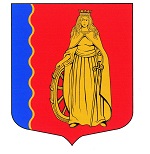 МУНИЦИПАЛЬНОЕ ОБРАЗОВАНИЕ«МУРИНСКОЕ ГОРОДСКОЕ ПОСЕЛЕНИЕ»ВСЕВОЛОЖСКОГО МУНИЦИПАЛЬНОГО РАЙОНАЛЕНИНГРАДСКОЙ ОБЛАСТИАДМИНИСТРАЦИЯПОСТАНОВЛЕНИЕ 02.02.2021                                                                                              № 26   г. МуриноВ соответствии с Федеральным законом от 06.10.2003 № 131-ФЗ «Об общих принципах организации местного самоуправления в Российской Федерации», Федеральным Законом от 24.06.1998 № 89-ФЗ «Об отходах производства и потребления», постановлением Правительства Российской Федерации от 31.08.2018 № 1039 «Об утверждении Правил обустройства мест (площадок) накопления твёрдых коммунальных отходов и ведения их реестра», «Правилами благоустройства и содержания территории муниципального образования «Муринское городское поселение» Всеволожский муниципальный район Ленинградской области»  утвержденными решением совета депутатов муниципального образования «Муринское городское поселение» Всеволожского района Ленинградской области, администрация муниципального образования "Муринское городское поселение" Всеволожского муниципального района Ленинградской области,ПОСТАНОВЛЯЕТ:1.Внести в  Приложение №1 к постановлению  администрации  муниципального образования "Муринское городское поселение" Всеволожского муниципального района Ленинградской области № 133 от 26.05.2020 года «Об утверждении реестра и схемы мест (площадок) накопления твердых коммунальных отходов на территории муниципального образования "Муринское городское поселение" Всеволожского муниципального района Ленинградской области, следующие изменения:1.1.Исключить из Приложения № 1  к постановлению  администрации  муниципального образования "Муринское городское поселение" Всеволожского муниципального района Ленинградской области  строки  130 и  133 .2.Опубликовать настоящее постановление в газете «Муринская панорама» и на официальном сайте муниципального образования "Муринское городское поселение" Всеволожского муниципального района Ленинградской области в сети Интернет.3.Настоящее постановление вступает в силу с момента официального опубликования.4.Контроль за исполнением настоящего постановления возложить на начальника отдела по ЖКХ, благоустройству и безопасности Лопухина С.А.Глава администрации                                                       А.Ю.БеловО внесении изменений в постановление  администрации муниципального образования «Муринское городское поселение» Всеволожского муниципального района Ленинградской области № 133/П от 26.05.2020 года.